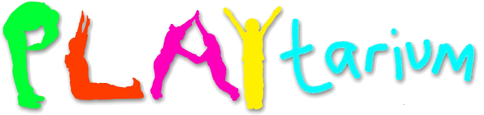 Health Management PlanChild’s name:Address:Date of birth:Doctor’s name:Doctor’s address:Illness / condition:Symptoms include:Treatment:Medicine form attached? Yes □  No □  (tick as appropriate)Parent’s nameContact details: